حفل الاستقبال  18/10/2020م 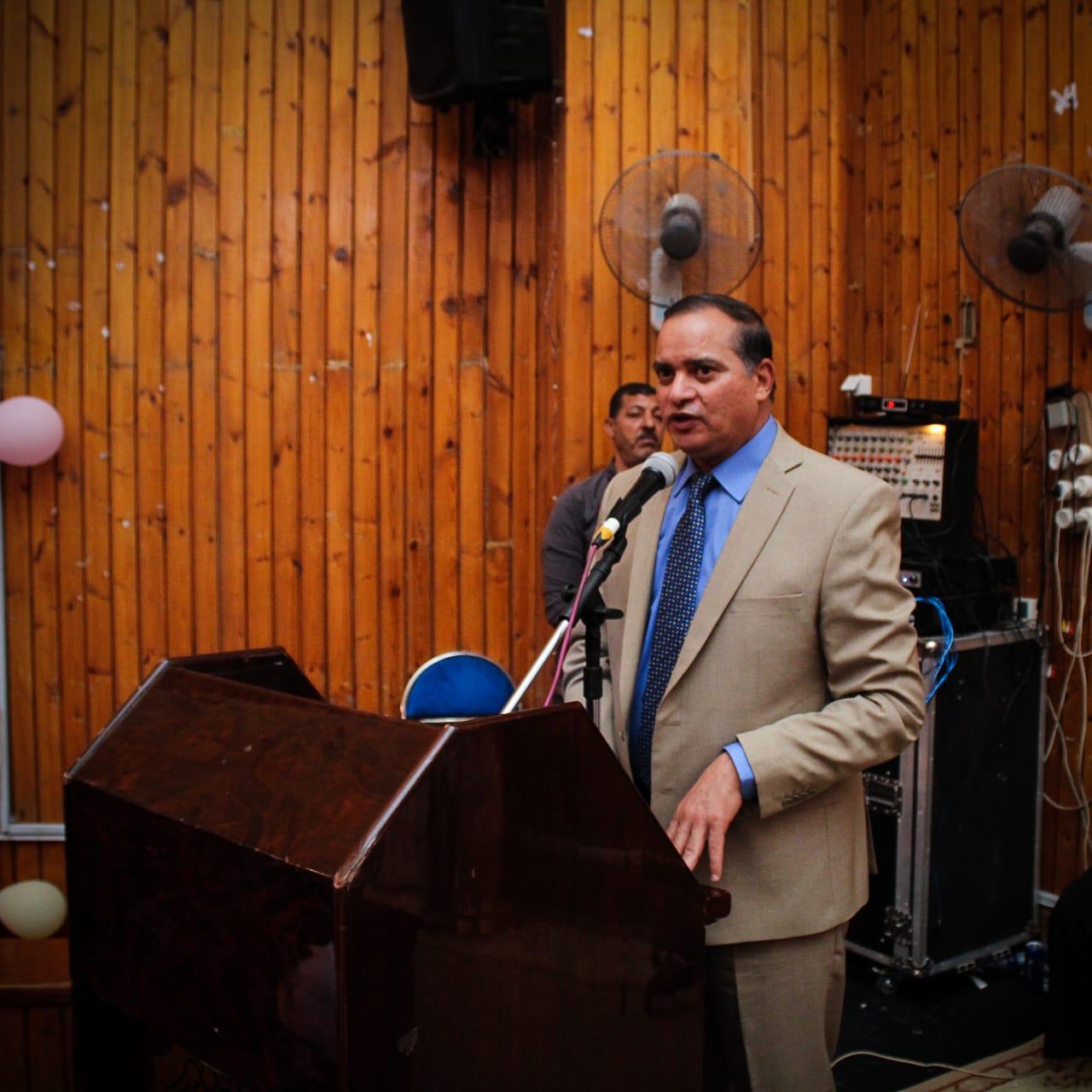 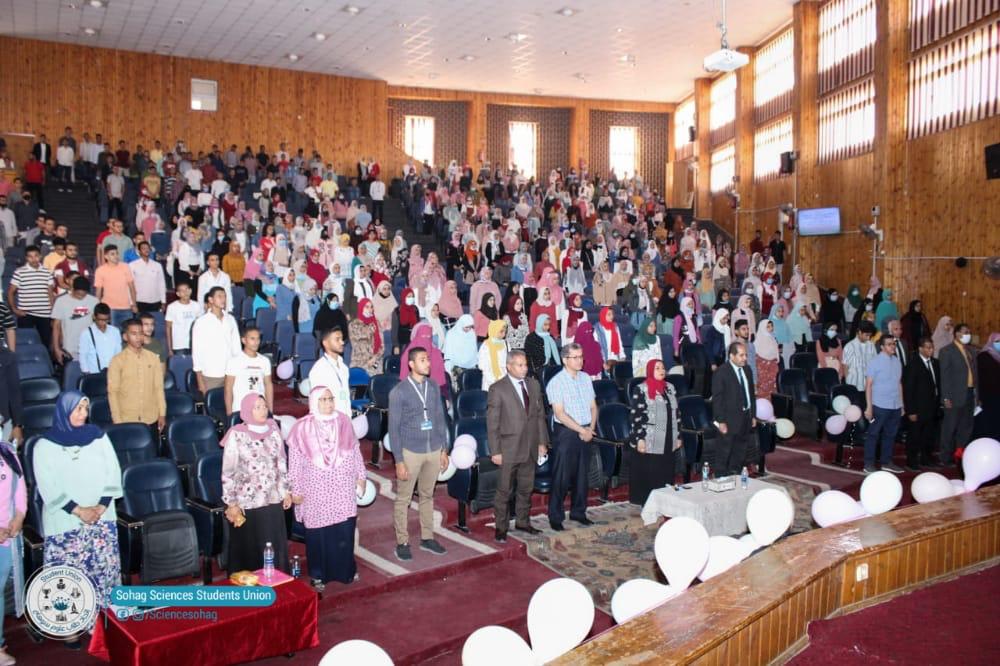 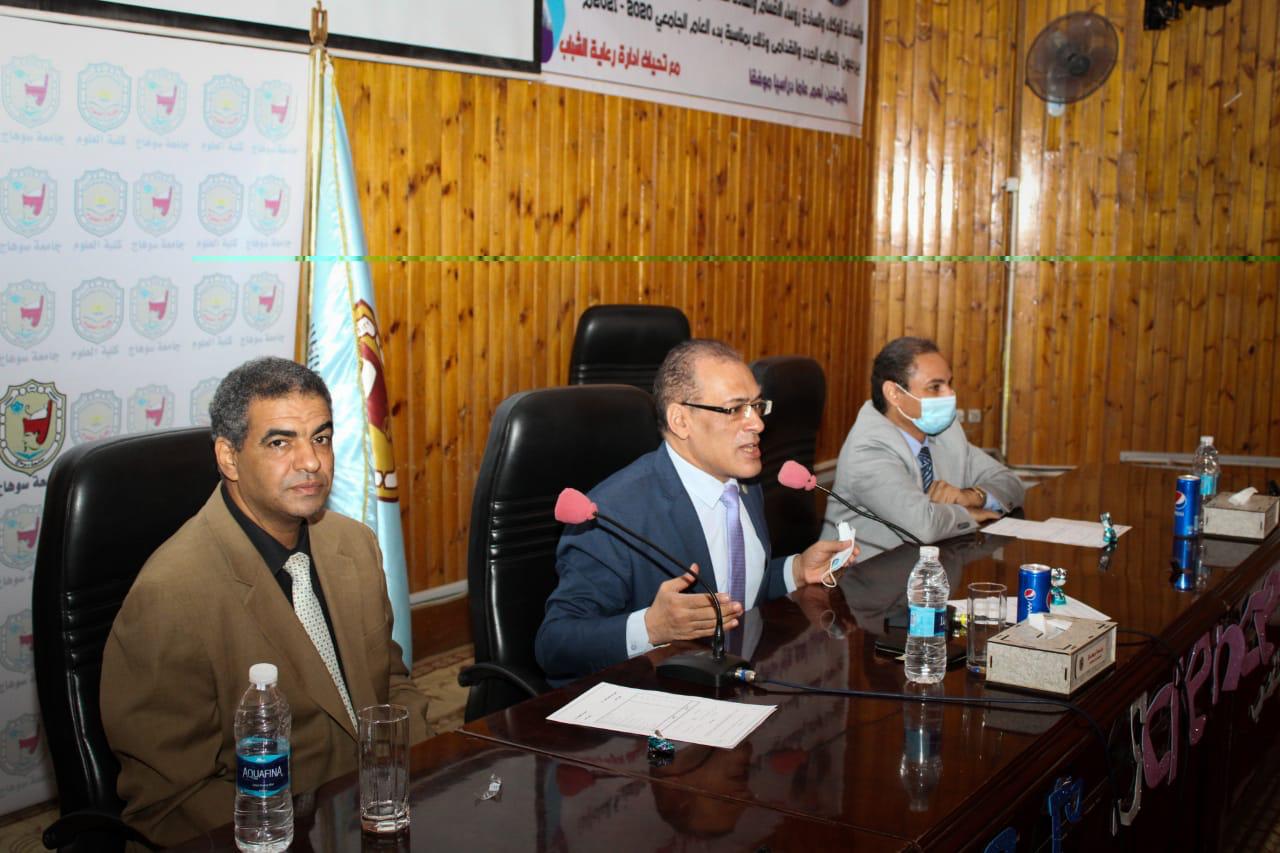 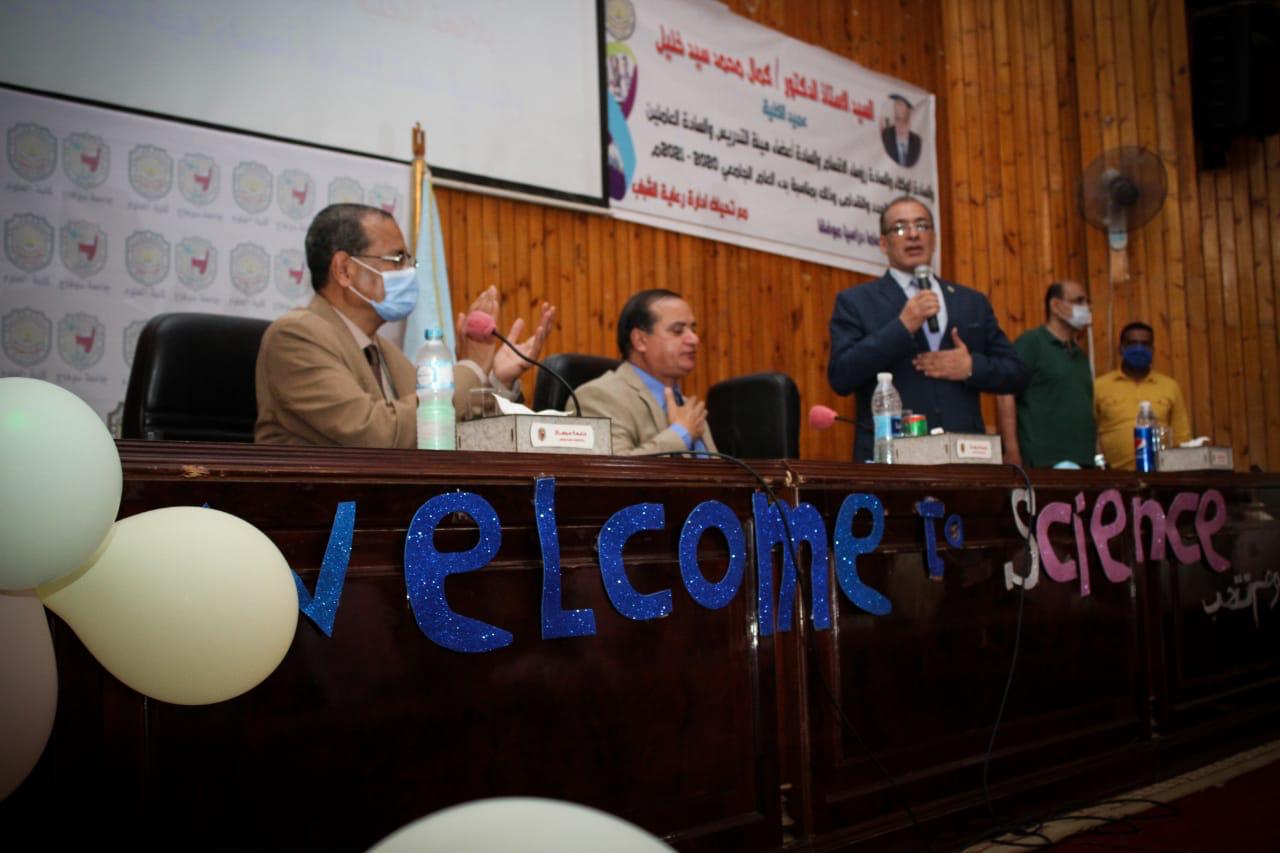 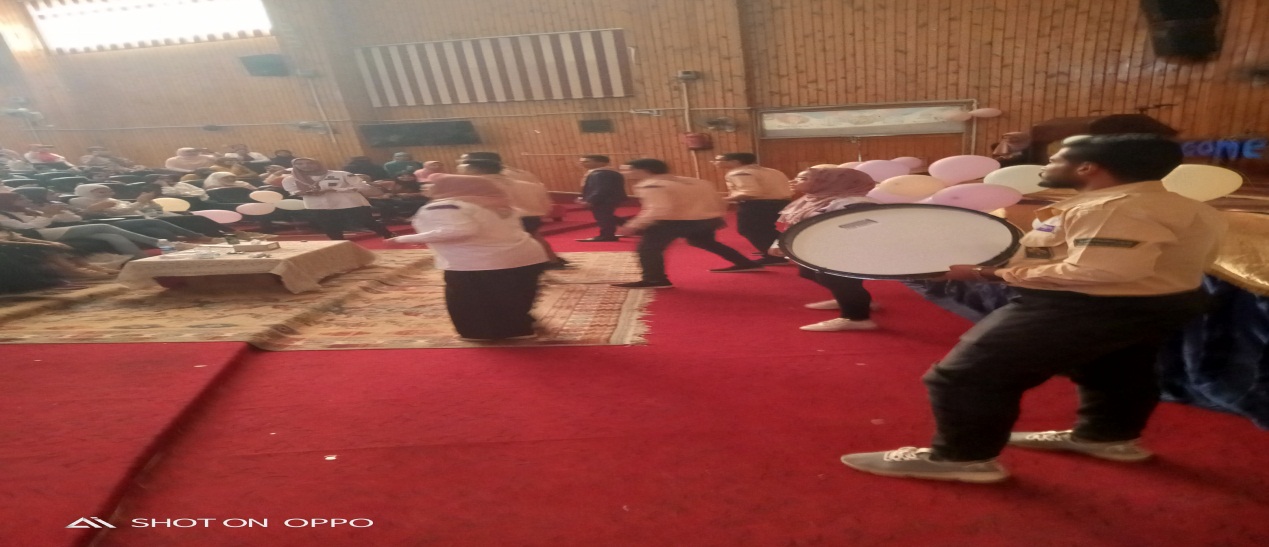 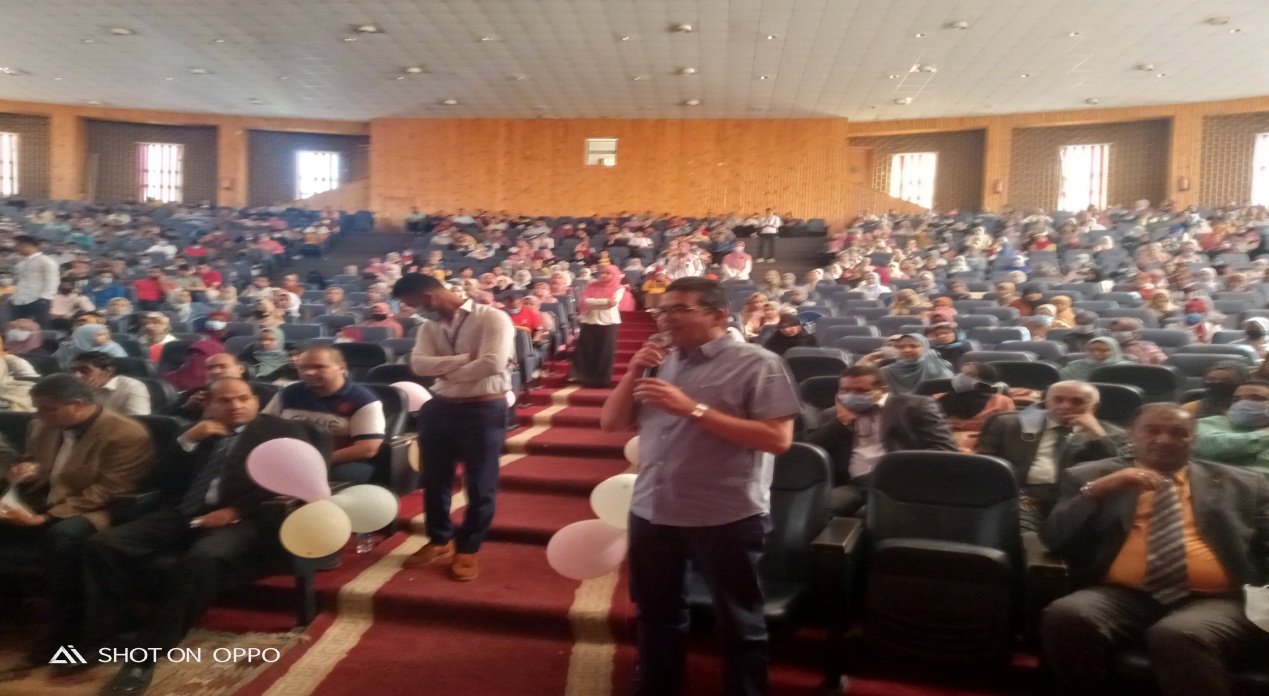 ثانياً: معسكر اختيار وتدريب العشيرةنظمت إدارة الجوالة برعاية الشباب معسكر للاختيار وتدريب عشيرة الجوالة وذلك للعام الجامعي  2020م خلال الفصل الدراسي الاول لطلبة وطالبات الكلية. 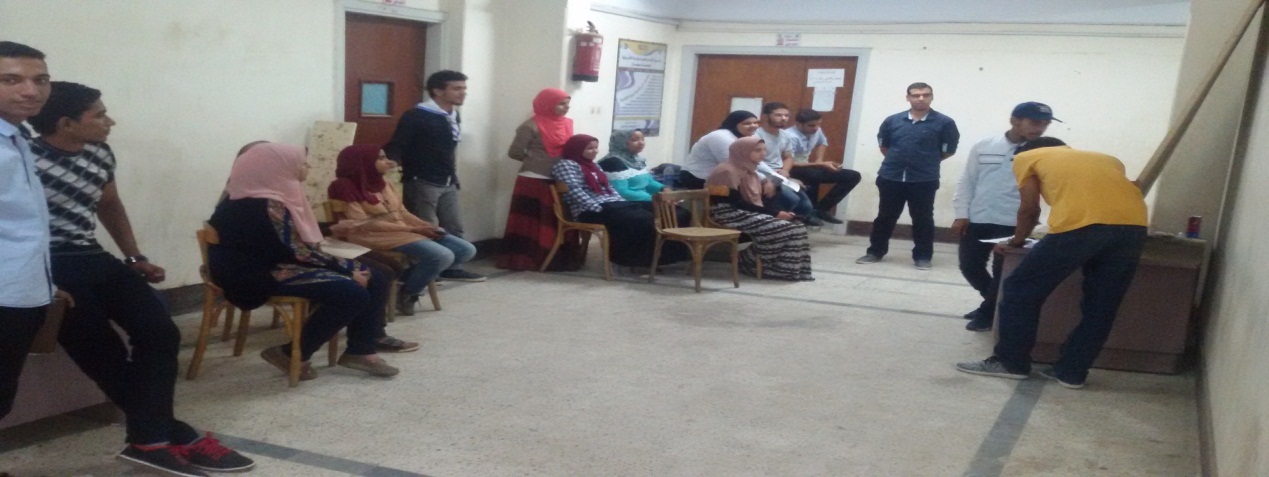 النواحي الإدارية : *تمت الموافقة على إقامه المعسكر من قبل السيد الاستاذ الدكتور/ كمال محمد سيد خليل  عميد الكلية   * الاعلان عن المعسكر.*اعداد المذكرة المالية للمعسكر                            *اعداد الادوات وتجهيزها للمعسكر.*تحديد الاعمال التي سيتم تنفيذها خلال فترة المعسكر .اسماء الطلاب المشاركين في المعسكر  مســــابقة الشــــــطرنجتضمنت خطة النشاط الاجتماعي برعاية شباب كلية العلوم اقامة مسابقة الشطرنج بين طلاب الكلية وذلك خلال شهر نوفمبر للعام الجامعي 2020بالكلية وشارك في المسابقة عدد كبير من طلاب الفرق الاربعة بالكلية النواحي الإدارية :تمت الموافقة على إقامه المسابقة من قبل السيد الاستاذ الدكتور/ كمال محمد سيد خليل  عميد الكلية   *الاعلان عن المسابقة.*اعداد المذكرة المالية المسابقة.                                                                                      *تسجيل اسماء الطلاب والطالبات المشاركين في المسابقة.                                                         *وضع شروط وجدول المسابقة.                                                                                           *اعداد الادوات وتجهيزها للمسابقة.                                                                                          *تحديد الفائزين وتوزيع الجوائز.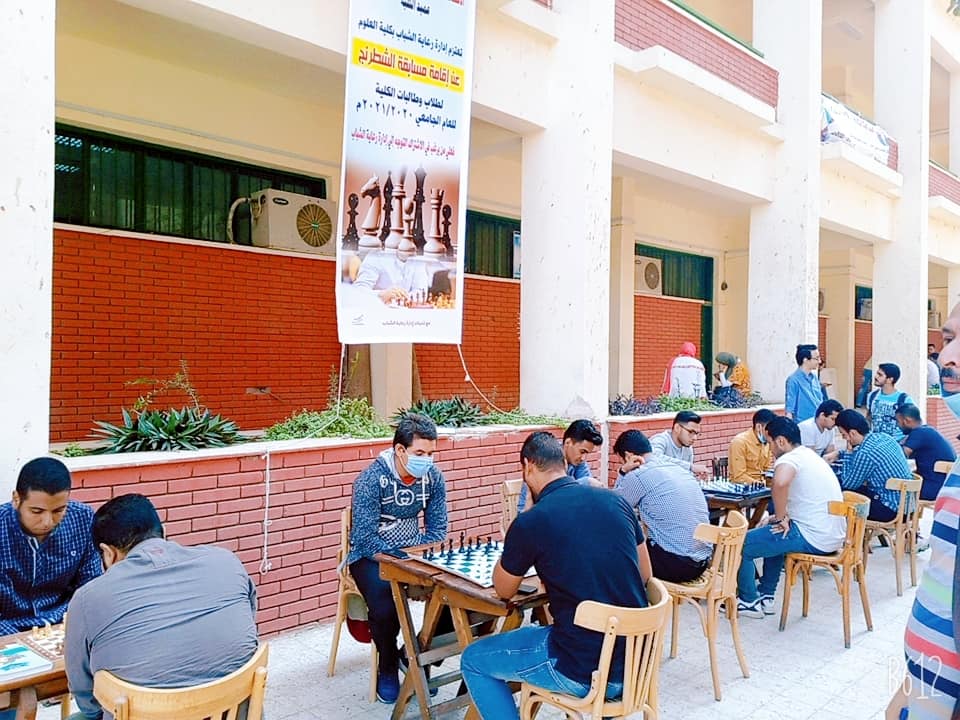 النواحي الفنية:نظمت المسابقة بطريقة  خروج المغلوب من مرة واحدة .                                                                     تم اجراء القرعة بين الطلاب المشاركين في المسابقة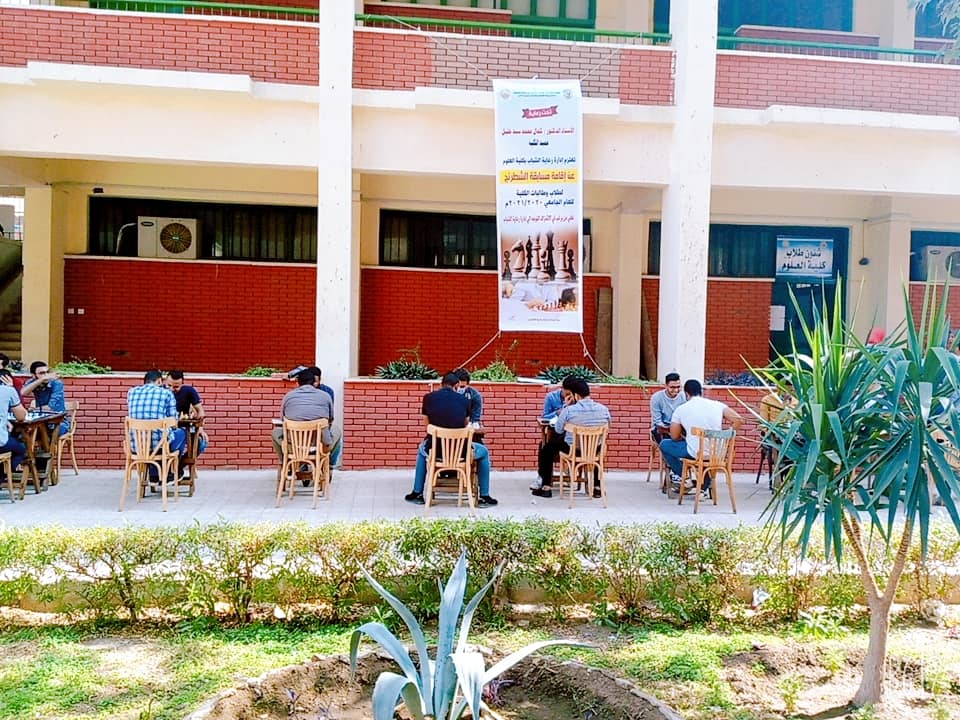 اسفرت نتائج المسابقة عن فوز الطالبات الآتي اسمائهم :-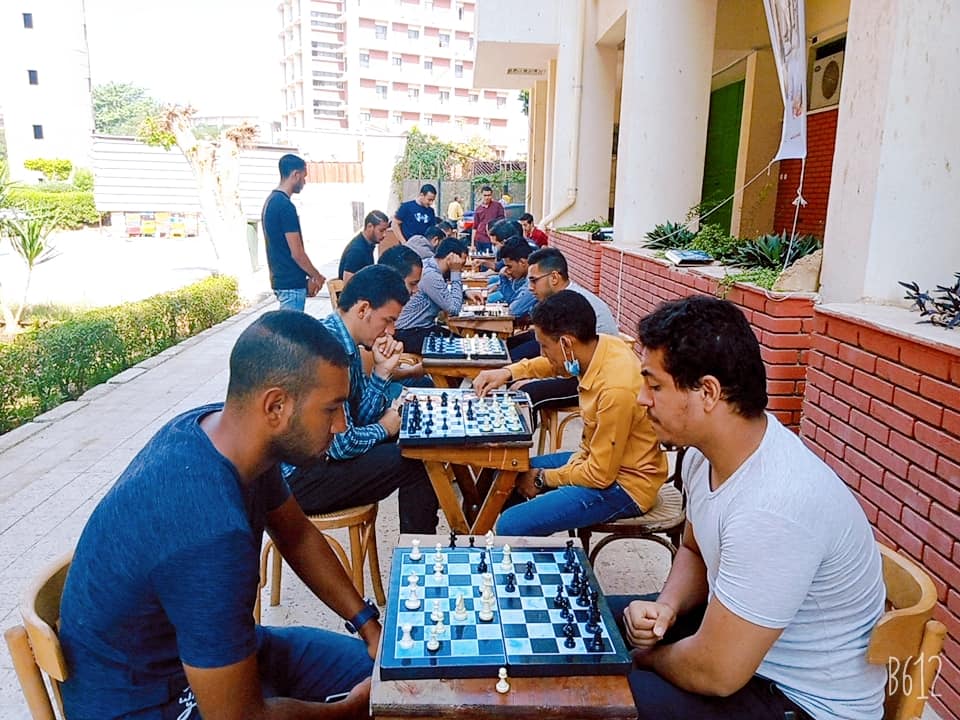 مســــابقة الطالب المثالي والطالبة المثاليةتضمنت خطة النشاط الاجتماعي برعاية شباب كلية العلوم اقامة مسابقة الطالب والطالبة المثالية بين طلاب الكلية وذلك خلال شهر ديسمبر للعام الجامعي 2020م بقاعة السمنار بالكلية وشارك في المسابقة عدد كبير من طلاب الفرق الاربعة بالكلية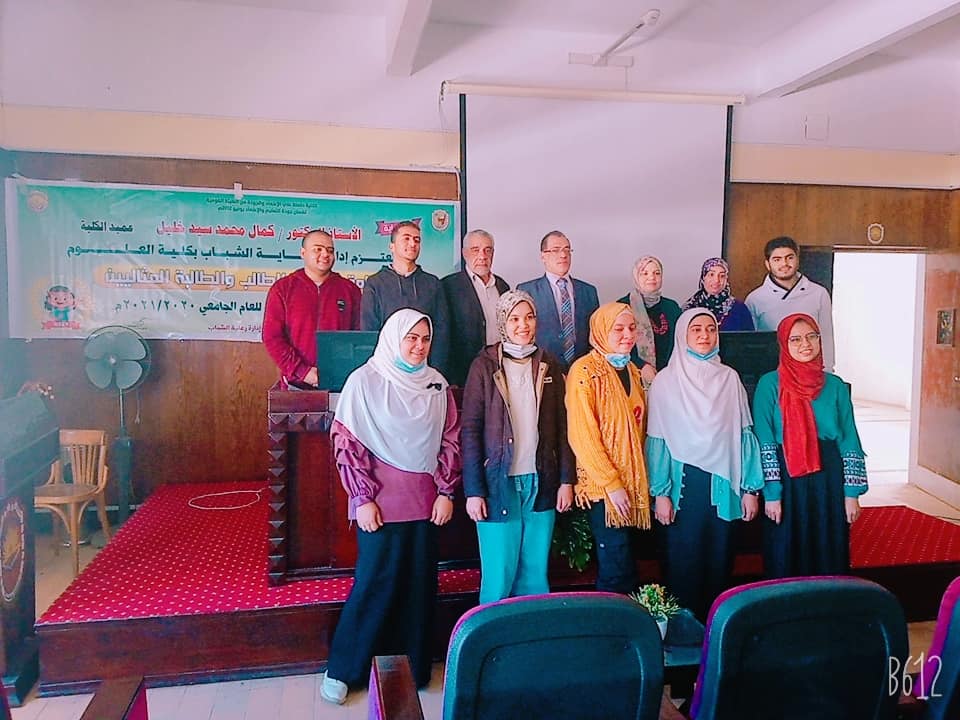 النواحي الإدارية : *تمت الموافقة على إقامه المسابقة من قبل السيد الاستاذ الدكتور/ كمال محمد سيد خليل  عميد الكلية  *اعداد المذكرة المالية المسابقة.                                                                                *تسجيل اسماء الطلاب والطالبات المشاركين في المسابقة.                                                      *وضع شروط المسابقة.                                                                                                *تحديد الفائزين وتوزيع الجوائزاسفرت نتائج المسابقة عن فوز الطلاب الآتي اسمائهم :- أولا :- دورات متقدمه في الحاسب الالي بعد الاقبال الكثيف من الطلبة والطالبات بالكلية على المشاركة بالدورات العلمية التي تنظمها رعاية الشباب وخاصة فى مجال الحاسب الآلي . نظمت رعاية الشباب دورات متقدمة في الحاسب الالي( ic3 ) بالمعامل الافتراضية خلال شهر يناير للعام الجامعي 2018-2019مالنواحي الإدارية : *تمت الموافقة على إقامه الدورات من قبل السيد الاستاذ الدكتور/عميد الكلية.*اعداد المذكرة المالية للدورات.                                                        *تسجيل اسماء الطلاب والطالبات المشاركين في الدورات وتقسيمهم الي مجموعات.                                *وضع جدول بموعد تنفيذ الدورات لمختلف المجموعات بمعامل الكلية                                            *اعداد المعمل وتجهيزها للدورات.                                                                                           *طباعة شهادات بأسماء الطلاب الذين اجتازو الدورة    الهدف من الدورة* معرفة والمام الطلاب بالمدلولات العلمية في دورة الحاسب الالي (Ic3)* مشاركة الطلاب و الطالبات في الدروات في اطار تعاوني متبادل    مالاسمموعد التنفيذمكان التنفيذ1محمد السيد عبد الراضي اكتوبر        كلية العلوم2احمد محمد ثابتاكتوبر        كلية العلوم3على عادل محمداكتوبر        كلية العلوم4اسلام البدري فراجاكتوبر        كلية العلوم5محمد رجب ابو الوفااكتوبر        كلية العلوم6محمد على محمد اكتوبر        كلية العلوم7ياسمين محمد هاشماكتوبر        كلية العلوم8محمود خيري اكتوبر        كلية العلوم9محمود محمد رمضاناكتوبر        كلية العلوم10فاطمة حسين محمداكتوبر        كلية العلوم11اكتوبر        كلية العلوم12اكتوبر        كلية العلوم13اكتوبر        كلية العلوم14اكتوبر        كلية العلوم15اكتوبر        كلية العلوممالاسمالمركزالمسابقة موعد التنفيذموعد التنفيذمكان التنفيذمكان التنفيذ1وليد مصطفى فهمي  الاولالشطرنجنوفمبر 2020م      كلية العلوم      كلية العلوم2عمرو احمد محمدالثانيالشطرنجنوفمبر 2020م      كلية العلوم      كلية العلوم3هشام احمد محمدالثالثالشطرنجنوفمبر 2020م      كلية العلوم      كلية العلوم4نسمة ناصر شهيد  الاولالشطرنجنوفمبر 2020م      كلية العلوم      كلية العلوم5مريم عبد الناصر محمدالثانيالشطرنجنوفمبر 2020م      كلية العلوم      كلية العلوممالاسمالمركزموعد التنفيذمكان التنفيذ1ابراهيم ابو زيد ابراهيم الاولديسمبر2020كلية العلوم2مصطفى السيد محمد الثانيديسمبر2020كلية العلوم3اشرف خليفة يوسفالثالثديسمبر2020كلية العلوم4اسماء ثروت حواسالاولديسمبر2020كلية العلوم5مها محمود فؤادالثانيديسمبر2020كلية العلوم6ميرنا زكريا محمدالثالثديسمبر2020كلية العلوم